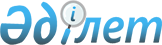 О внесении изменений в постановление Кабинета Министров Республики Казахстан от 25 января 1995 г. N 90
					
			Утративший силу
			
			
		
					Постановление Правительства Республики Казахстан от 12 февраля 1997 г. N 201. Утратило силу постановлением Правительства Республики Казахстан от 31 августа 2017 года № 529
      Сноска. Утратило силу постановлением Правительства РК от 31.08.2017 № 529 (вводится в действие по истечении десяти календарных дней после дня его первого официального опубликования)
      Правительство Республики Казахстан постановляет: 
      Внести в постановление Кабинета Министров Республики Казахстан 
      от 25 января 1995 г. N 90  
      P950090_
        "О создании Межведомственного
      научно-технического совета по координации деятельности, связанной
      с осуществлением проектов Международного научно-технического центра
      (МНТЦ)" следующие изменения:
      ввести в состав Межведомственного научно-технического совета
      по координации деятельности, связанной с осуществлением проектов
      Международного научно-технического центра, утвержденный указанным
      постановлением:
           Косунова А.О.         - заместителя Министра науки - президента
                                   Академии наук Республики Казахстан,
                                   председателем
           Ахметова Т.З.         - начальника Управления международного
                                   научно-технического сотрудничества
                                   Министерства науки - Академии наук
                                   Республики Казахстан, заместителем
                                   председателя
           Бакирову С.Б.         - начальника отдела Управления
                                   международного научно-технического
                                   сотрудничества Министерства науки -
                                   Академии наук Республики Казахстан,
                                   ученым секретарем
           Абишева Ж.Н.          - генерального директора Национального
                                   научного центра по комплексной
                                   переработке минерального сырья
           Ахметова С.Б.         - заместителя Председателя
                                   Государственной технической комиссии
                                   по защите информации при Правительстве
                                   Республики Казахстан
           Гамарника Г.Н.        - первого заместителя Министра образования
                                   Республики Казахстан
           Демина А.Б.           - начальника Управления международного
                                   правового обеспечения Министерства
                                   юстиции Республики Казахстан
           Елеукенова Д.Ш.       - начальника Управления международной
                                   безопасности и контроля над
                                   вооружениями Министерства иностранных
                                   дел Республики Казахстан
           Жантемирова М.К.      - первого заместителя начальника Главного
                                   управления Комитета национальной
                                   безопасности Республики Казахстан (по
                                   согласованию)
           Жантикина Т.М.        - генерального директора Агентства по
                                   атомной энергии Республики Казахстан
           Карабаева М.К.        - заместителя генерального директора
                                   Национального центра по биотехнологии
                                   Республики Казахстан
           Каудырова Т.Е.        - председателя Патентного ведомства
                                   Министерства промышленности и торговли
                                   Республики Казахстан
           Кульжанова М.К.       - заместителя Министра здравоохранения
                                   Республики Казахстан
           Сафрыгина М.М.        - советника Министра по
                                   военно-технической политике
                                   Министерства обороны Республики
                                   Казахстан;
      вывести из указанного состава Даукеева Д.К., Джусупбекова В.Е., Жакупбекова Ж.Ж., Кадырова Ж.Н., Нургалиева Б.К., Околовича В.Н., Шаповалова Ю.А.; 
      в Положении о Межведомственном научно-техническом совете по координации деятельности, связанной с осуществлением проектов Международного научно-технического центра, утвержденном указанным постановлением: 
      в абзаце третьем подпункта 5.1 пункта 5 и в абзаце третьем пункта 8 слова "Министерство науки и новых технологий Республики Казахстан" заменить словами "Министерство науки - Академия наук Республики Казахстан"; 
      в пункте 7 слова "Министром науки и новых технологий Республики Казахстан" заменить словами "Министром науки - президентом Академии наук Республики Казахстан.". 
      Премьер-Министр
      Республики Казахстан
					© 2012. РГП на ПХВ «Институт законодательства и правовой информации Республики Казахстан» Министерства юстиции Республики Казахстан
				